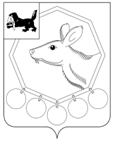  12.11.2018 № 214п/18РОССИЙСКАЯ ФЕДЕРАЦИЯИРКУТСКАЯ ОБЛАСТЬМУНИЦИПАЛЬНОЕ ОБРАЗОВАНИЕ«БАЯНДАЕВСКИЙ РАЙОН»АДМИНИСТРАЦИЯПОСТАНОВЛЕНИЕОБ УТВЕРЖДЕНИИ МУНИЦИПАЛЬНОЙ ПРОГРАММЫ «СОЦИАЛЬНАЯ ПОДДЕРЖКА НАСЕЛЕНИЯ БАЯНДАЕВСКОГО РАЙОНА НА 2019-2024 ГОДЫ»В соответствии с Бюджетным кодексом РФ, Положением о порядке принятия решений о разработке муниципальных программ МО «Баяндаевский район» и их формирования и реализации, утвержденным постановлением мэра МО «Баяндаевский район» от 18.02.2015 № 37, руководствуясь ст. ст. 33, 48 Устава муниципального образования «Баяндаевский район»,ПОСТАНОВЛЯЮ:1. Утвердить муниципальную программу «Социальная поддержка населения  «Баяндаевского района на 2019-2024 годы» (прилагается).2. Признать утратившим силу постановление мэра от 17декабря 2014 года № 243 «Об утверждении муниципальной программы муниципального образования «Баяндаевский район» «Социальная поддержка населения  «Баяндаевского района на 2015-2020 годы»».3. Опубликовать настоящее постановление в районной газете «Заря» и разместить на официальном сайте МО «Баяндаевский район» в информационно-телекоммуникационной сети «Интернет».4.Настоящее постановление вступает в силу с 1 января 2019 года.5. Контроль за исполнением настоящего постановления возложить на заместителя мэра МО «Баяндаевский район» по социальному развитию Моноева В.Р.Мэр муниципального образования«Баяндаевский район»                                                       А.П. ТабинаевУтверждена постановлением администрации МО «Баяндаевский район»от 12.11.2018 г. № 214п/18МУНИЦИПАЛЬНАЯ ПРОГРАММА«СОЦИАЛЬНАЯ ПОДДЕРЖКА НАСЕЛЕНИЯ БАЯНДАЕВСКИЙ РАЙОН» НА 2019 - 2024 ГОДЫ»Баяндай – 2018 годМУНИЦИПАЛЬНАЯ ПРОГРАММАМУНИЦИПАЛЬНОГО ОБРАЗОВАНИЯ «БАЯНДАЕВСКИЙ РАЙОН»«СОЦИАЛЬНАЯ ПОДДЕРЖКА НАСЕЛЕНИЯ БАЯНДАЕВСКОГО РАЙОНА НА 2019 - 2024 ГОДЫ»1. ПАСПОРТ ПРОГРАММЫ2. ХАРАКТЕРИСТИКА ТЕКУЩЕГО СОСТОЯНИЯ СФЕРЫРЕАЛИЗАЦИИ МУНИЦИПАЛЬНОЙ ПРОГРАММЫНастоящая Программа разработана в соответствии с Федеральным законом от 06.10.2003 N 131-ФЗ "Об общих принципах организации местного самоуправления в Российской Федерации".Поддержка социально незащищенных слоев населения является одним из основных направлений социальной политики в Российской Федерации. Однако, государственная социальная поддержка в отдельных случаях недостаточна. Уровень доходов отдельных категорий граждан диктует необходимость комплексного подхода и принятия дополнительных мер социальной поддержки со стороны органов местного самоуправления Баяндаевского района.Реализация Положения о назначении и выплате на территории муниципального образования «Баяндаевский район» адресной помощи нуждающимся гражданам, утвержденного решением Думы МО «Баяндаевский район» от 29 марта 2011 г. № 16/1, позволила администрации МО «Баяндаевский район» своевременно и оперативно реагировать на нужды и потребности граждан, оказывать им меры социальной поддержки.Реализация мероприятий по социальной поддержке населения Баяндаевского района в рамках Программы позволит оказывать помощь в денежной форме, создавать условия для частичного восстановления жилого помещения, пострадавшего от пожара, от чрезвычайных ситуаций, для оплаты жизненно необходимого лечения.Решение обозначенной проблемы программным методом позволит обеспечить согласованное по целям и ресурсам выполнение мероприятий, направленных на оказание адресной социальной поддержки нуждающимся гражданам Баяндаевского района.Предоставление субсидий  и льгот по оплате жилищно-коммунальных услуг малоимущим гражданам является одним  из основных направлений социальной защиты населения.Социальная роль субсидии заключается в реальной помощи семьям с низкими доходами в преодолении социальных последствий удорожания жилищно-коммунальных услуг. Органы, осуществляющие предоставление субсидий на оплату жилья и коммунальных услуг, фактически распоряжаются бюджетными средствами, передавая их семьям с низкими доходами. Соответственно, эффективность работы программы субсидий подразумевает перечисление дополнительных средств семьям, имеющих низкие доходы и нуждающихся в поддержке, при недопущении выделения субсидии тем, кому под силу оплачивать жилищно-коммунальные услуги в полном объеме.3. ЦЕЛЬ И ЗАДАЧИ ПРОГРАММЫЦелью Программы является повышение качества жизни отдельных категорий граждан Баяндаевского района и обеспечение их социальной защищенности.Задачами Программы является:1) предоставление дополнительных мер социальной поддержки отдельным категориям населения Баяндаевского района;2)  реализация переданных полномочий по предоставлению субсидий и льгот по оплате жилищно-коммунальных услуг,  социальная поддержка граждан, расходы которых на оплату жилого помещения и коммунальных услуг, превышают величину, соответствующую максимально допустимой доле расходов граждан на оплату жилого помещения и коммунальных услуг в совокупном доходе семьи.4. СРОКИ РЕАЛИЗАЦИИ ПРОГРАММЫПрограмма реализуется в течение 2019 - 2024 годов.5. ОБЪЕМ И ИСТОЧНИКИ ФИНАНСИРОВАНИЯ ПРОГРАММЫОбщий объем финансирования мероприятий Программы составляет на: 2019–26967,1тыс. руб. 2020 -26542,3тыс. руб.2021-26542,3тыс. руб.2022 –26586,3тыс. руб.2023 -26586,3тыс. руб.2024 -26586,3тыс. руб.Объем финансирования мероприятий Программы может корректироваться при уточнении показателей бюджета МО «Баяндаевский район» на соответствующий финансовый год и плановые периоды.6. МЕТОДЫ РЕАЛИЗАЦИИ ПРОГРАММЫИ ОЖИДАЕМЫЕ РЕЗУЛЬТАТЫРеализация Программы осуществляется комплексом мероприятий, являющихся дополнением к гарантированному региональному и федеральному социальному обеспечению, с указанием объемов финансирования по годам в соответствии с приложением № 1 к Программе.Количественные показатели ожидаемых результатов реализации Программы (показатели - индикаторы результативности) приведены в приложении № 2 к Программе.7. СИСТЕМА ОРГАНИЗАЦИИ КОНТРОЛЯЗА ИСПОЛНЕНИЕМ ПРОГРАММЫКонтроль за исполнением Программы осуществляется Мэром МО «Баяндаевский район».8. ОЦЕНКА ЭФФЕКТИВНОСТИ РЕАЛИЗАЦИИ ПРОГРАММЫВ результате реализации Программы планируется достижение следующего социально-экономического эффекта:1) сохранение количества получателей дополнительной социальной поддержки.Приложение № 1к муниципальной программе"Социальная поддержка населенияБаяндаевского района на 2019 - 2024 годы"СИСТЕМА МЕРОПРИЯТИЙ МУНИЦИПАЛЬНОЙ ПРОГРАММЫ"СОЦИАЛЬНАЯ ПОДДЕРЖКА НАСЕЛЕНИЯ БАЯНДАЕВСКОГО РАЙОНАНА 2019 - 2024 ГОДЫ"ПЛАНИРУЕМЫЕ ЦЕЛЕВЫЕ ИНДИКАТОРЫ И ПОКАЗАТЕЛИРЕЗУЛЬТАТИВНОСТИ РЕАЛИЗАЦИИ МУНИЦИПАЛЬНОЙ ПРОГРАММЫ"СОЦИАЛЬНАЯ ПОДДЕРЖКА НАСЕЛЕНИЯ БАЯНДАЕВСКОГО РАЙОНАНА 2019 – 2024ГОДЫ"Приложение 2к муниципальной программеБаяндаевского района "Социальная поддержкаНаселения Баяндаевского района Баяндаевского района" на 2019 - 2024 годыПАСПОРТ ПОДПРОГРАММЫ "ДОСТУПНАЯ СРЕДА ДЛЯ ИНВАЛИДОВ И ДРУГИХМАЛОМОБИЛЬНЫХ ГРУПП НАСЕЛЕНИЯ" НА 2019 - 2024 ГОДЫМУНИЦИПАЛЬНАЯ ПРОГРАММА БАЯНДАЕВСКОГО РАЙОНА "СОЦИАЛЬНАЯПОДДЕРЖКА НАСЕЛЕНИЯ" НА 2019 - 2024 ГОДЫСоздание доступной для инвалидов и других МГН (людей, испытывающих затруднения при самостоятельном передвижении, получении услуг, необходимой информации или при ориентировании в пространстве) среды жизнедеятельности является составной частью государственной социальной политики.Раздел 1. ЦЕЛЬ И ЗАДАЧИ ПОДПРОГРАММЫ, ЦЕЛЕВЫЕ ПОКАЗАТЕЛИПОДПРОГРАММЫ, СРОКИ РЕАЛИЗАЦИИЦелью подпрограммы является обеспечение доступности приоритетных объектов и услуг в приоритетных сферах жизнедеятельности инвалидов и других МГН в Баяндаевском районе, преодоление социальной разобщенности в обществе.Для достижения поставленной цели необходимо решить следующие задачи:1. формирование условий для просвещенности граждан в вопросах инвалидности и устранения отношенческих барьеров;2. оценка состояния доступности приоритетных объектов и услуг и формирование нормативной правовой и методической базы по обеспечению доступности приоритетных объектов и услуг в приоритетных сферах жизнедеятельности инвалидов и других МГН;3.   формирование условий для беспрепятственного доступа инвалидов и других МГН к приоритетным объектам и услугам в сфере социальной защиты, здравоохранения, культуры, образования, транспорта, информации и связи, физической культуры и спортаПодпрограмма реализуется в течении 2019 – 2024 годов.Раздел 2. СИСТЕМА ОРГАНИЗАЦИИ КОНТРОЛЯ ЗА ИСПОЛНЕНИЕМ ПОДПРОГРАММЫКонтроль за исполнением Подпрограммы осуществляется заместителем мэра по социальному развитию администрации МО «Баяндаевский район».Раздел 3. ОЦЕНКА ЭФФЕКТИВНОСТИ РЕАЛИЗАЦИИ ПРОГРАММЫПрограмма направлена на развитие мер социальной поддержки инвалидов и других МНГ, на создание им равных возможностей для участия в жизни общества и повышения качества жизни на основе создания доступной среды жизнедеятельности. Эффективность программы будет обеспечена за счет реализации мер по повышению доступности и качества социальных услуг в приоритетных сферах жизнедеятельности, в том числе реабилитационных, что будет способствовать повышению уровня здоровья, качества и продолжительности жизни этой категории граждан.Социальная эффективность программы будет выражаться в снижении социальной напряженности в обществе:За счет увеличения уровня информированности граждан с ограниченными возможностями здоровья о доступных социально значимых объектах и услугах, о формате их предоставления	Приложение 3к муниципальной подпрограмме"Доступная среда для инвалидов и другихмаломобильных групп населения Баяндаевского района" на 2019 - 2024 годымуниципальной программы Баяндаевского района"Социальная поддержка населения Баяндаевского района"на 2019 - 2024 годыПЛАН МЕРОПРИЯТИЙ МУНИЦИПАЛЬНОЙ ПРОГРАММЫ «ДОСТУПНАЯ СРЕДА ДЛЯ ИНВАЛИДОВ И ДРУГИХ МАЛОМОБИЛЬНЫХ ГРУПП НАСЕЛЕНИЯ БАЯНДАЕВСКОГО РАЙОНА НА 2019 – 2024 ГОДЫ»Приложение 4к муниципальной подпрограмме"Доступная среда для инвалидов и другихмаломобильных групп населения Баяндаевского района" на 2019 - 2024 годымуниципальной программы Баяндаевского района"Социальная поддержка населения Баяндаевского района"на 2019 - 2024 годыПЛАНИРУЕМЫЕ ЦЕЛЕВЫЕ ИНДИКАТОРЫ И ПОКАЗАТЕЛИ РЕЗУЛЬТАТИВНОСТИ РЕАЛИЗАЦИИ МУНИЦИПАЛЬНОЙ ПРОГРАММЫ«ДОСТУПНАЯ СРЕДА ДЛЯ ИНВАЛИДОВ И ДРУГИХ МАЛОМОБИЛЬНЫХ ГРУПП НАСЕЛЕНИЯ БАЯНДАЕВСКОГО РАЙОНА НА 2019 – 2024 ГОДЫ»Наименование муниципальной программы«Социальная поддержка населения Баяндаевского района на 2015 - 2020 годы»Ответственный исполнитель программы Организационно – управленческий комитет администрации МО «Баяндаевский район», Сектор по предоставлению субсидий на оплату жилищных и коммунальных услуг Соисполнители муниципальной программыОтдел учета и отчетности администрации МО «Баяндаевский район» (далее – отдел учета и отчетности)Финансовое управление администрации МО «Баяндаевский район» (далее – Фин. Управление)Комиссия по доступной среде для инвалидов и других маломобильных групп населения Баяндаевского района (далее – Комиссия)Общество инвалидов Баяндаевского района.Участники муниципальной программыСектор по предоставлению субсидий на оплату жилищных и коммунальных услуг; Комиссия;Население Баяндаевского района.Цель муниципальной программыПовышение эффективности и усиление адресной направленности мер по социальной защите населения и граждан, оказавшихся в трудной жизненной ситуацииЗадачи муниципальной программы1) повышение качества и доступности социального обслуживания населения в Баяндаевском районе;2) предоставление мер социальной поддержки и социальных услуг отдельным категориям граждан;3) повышение эффективности мер по улучшению положения и качества жизни граждан пожилого возраста;Сроки реализации муниципальной программы2019-2024 годыЦелевые показатели муниципальной программыДоля граждан, получивших меры социальной поддержки от общего количества получателей мер социальной поддержки, средства на выплату которых предусмотрены законом о бюджете на текущий финансовый год и плановый период;Доля детей из семей с денежными доходами ниже величины прожиточного минимума от общей численности детей.Увеличение количества паспортизированных объектов в приоритетных сферах жизнедеятельности объектовПодпрограммы муниципальной программыДоступная среда для инвалидов и других маломобильных групп населения на 2019 – 2024 годыРесурсное обеспечение муниципальной программыОбщий объем финансирования программы составляет 159810,6тыс.руб., из них: 2019 –26967,1тыс.руб.2020 –26542,3тыс.руб.2021 –26542,3тыс.руб.2022–26586,3тыс.руб.2023 –26586,3тыс.руб.2024 –26586,3тыс.руб.Ожидаемые конечные результаты реализации муниципальной программыДоля граждан, получивших меры социальной поддержки от общего количества получателей мер социальной поддержки, средства на выплату которых предусмотрены законом о бюджете на текущий финансовый год и плановый период, составит 100% на весь период реализации с 2019 по 2024 годы.  Мероприятия ПрограммыСумма финансированияСумма финансированияСумма финансированияСумма финансированияМероприятия Программы2019 год2020 год2021 год2022год2023 год2024 годОказание мер социальной поддержки гражданам Баяндаевского района (адресная помощь)100,0100,0100,0100,0100,0100,0Пенсионное обеспечение (доплаты к пенсиям муниципальных служащих)2700,02275,22275,22275,22275,22275,2Выплаты почетным гражданам Баяндаевского района (Решение Думы «О присвоении почетных званий Баяндаевского района гражданам Российской Федерации)100,0100,0100,0144,0144,0144,0Предоставление субсидий на оплату жилого помещения и коммунальных услуг11500,011500,011500,011500,011500,011500,0Содержание и обеспечение деятельности муниципальных служащих, осуществляющих областные полномочия по предоставлению гражданам субсидий на оплату жилых помещений и коммунальных услуг908,0908,0908,0908,0908,0908,0Обеспечение деятельности по предоставлению мер социальной поддержки многодетным и малоимущим семьям11639,111639,111639,111639,111639,111639,1Доступная среда для инвалидов и других маломобильных групп населения20,020,020,020,020,020,0Итого:26967,126542,326542,326586,326586,326586,3№Цели, задачи, целевые индикаторы, показатели ПрограммыЕдиница измеренияБазовое значение индикаторов, показателей результативности(за 2018 год)Значение целевых индикаторов, показателей результативности реализации ПрограммыЗначение целевых индикаторов, показателей результативности реализации ПрограммыЗначение целевых индикаторов, показателей результативности реализации ПрограммыЗначение целевых индикаторов, показателей результативности реализации ПрограммыЗначение целевых индикаторов, показателей результативности реализации ПрограммыЗначение целевых индикаторов, показателей результативности реализации Программы№Цели, задачи, целевые индикаторы, показатели ПрограммыЕдиница измеренияБазовое значение индикаторов, показателей результативности(за 2018 год)201920202021202220232024Цель: Сохранение количества получателей дополнительной социальной поддержки Цель: Сохранение количества получателей дополнительной социальной поддержки Цель: Сохранение количества получателей дополнительной социальной поддержки Цель: Сохранение количества получателей дополнительной социальной поддержки Цель: Сохранение количества получателей дополнительной социальной поддержки Цель: Сохранение количества получателей дополнительной социальной поддержки Цель: Сохранение количества получателей дополнительной социальной поддержки Цель: Сохранение количества получателей дополнительной социальной поддержки Цель: Сохранение количества получателей дополнительной социальной поддержки 1.1.Задача 1.1. Предоставление дополнительных мер социальной поддержки отдельным категориям граждан Баяндаевского районаЗадача 1.1. Предоставление дополнительных мер социальной поддержки отдельным категориям граждан Баяндаевского районаЗадача 1.1. Предоставление дополнительных мер социальной поддержки отдельным категориям граждан Баяндаевского районаЗадача 1.1. Предоставление дополнительных мер социальной поддержки отдельным категориям граждан Баяндаевского районаЗадача 1.1. Предоставление дополнительных мер социальной поддержки отдельным категориям граждан Баяндаевского районаЗадача 1.1. Предоставление дополнительных мер социальной поддержки отдельным категориям граждан Баяндаевского районаЗадача 1.1. Предоставление дополнительных мер социальной поддержки отдельным категориям граждан Баяндаевского районаЗадача 1.1. Предоставление дополнительных мер социальной поддержки отдельным категориям граждан Баяндаевского районаЗадача 1.1. Предоставление дополнительных мер социальной поддержки отдельным категориям граждан Баяндаевского района1.1.1.Оказание адресной помощиКоличество граждан1010101010101.1.2Предоставление субсидий на оплату жилого помещения и коммунальных услугКоличество семей, получившие субсидии по ЖКУ4324584584584584581.1.3.Присвоение почетного звания «Почетный гражданин Баяндаевского района»Количество граждан333333Наименование программыМуниципальная программаБаяндаевского района "Социальная поддержка населения" на 2019 - 2024 годыНаименование подпрограммы"Доступная среда для инвалидов и других маломобильных групп населения" на 2019 - 2024 годыОтветственный исполнитель подпрограммыАдминистрация МО «Баяндаевский район»Участники подпрограммыАдминистрация МО «Баяндаевский район», Общество инвалидов Баяндаевского районаЦель подпрограммыОбеспечение доступности приоритетных объектов и услуг в приоритетных сферах жизнедеятельности инвалидов и других маломобильных групп населения (далее - МГН) в Баяндаевском районе, преодоление социальной разобщенности в обществеЗадачи подпрограммы1) формирование условий для просвещенности граждан в вопросах инвалидности и устранения отношенческих барьеров;2) оценка состояния доступности приоритетных объектов и услуг и формирование нормативной правовой и методической базы по обеспечению доступности приоритетных объектов и услуг в приоритетных сферах жизнедеятельности инвалидов и других МГН;3) формирование условий для беспрепятственного доступа инвалидов и других МГН к приоритетным объектам и услугам в сфере социальной защиты, здравоохранения, культуры, образования, транспорта, информации и связи, физической культуры и спортаСроки реализации подпрограммы2019 - 2024 годыЦелевые показатели подпрограммы1) Количество паспортизированных объектов в приоритетных сферах жизнедеятельности объектов2) Количество приспособленных для инвалидов и других МГНобъектов3) Количество информационных материалов, размещенных в средствах массовой информации газете «Заря» и информационно – телекоммуникационной сети «Интернет»Перечень основных мероприятий подпрограммы1)Осуществление Мониторинга и контроля за создание условий доступности для инвалидов объектов и услуг 2)Установка пандуса при входе в администрацию МО «Баяндаевский район» 3)Оценка состояния доступности приоритетных объектов жизнедеятельности и их паспортизация.4)Формирования карты доступности для инвалидов и других МНГ приоритетных сферах жизнедеятельностиРесурсное обеспечение подпрограммыОбщий объем финансирования реализации подпрограммы составляет 120 тыс. руб., из них:2019 год – 20 тыс. руб.;2020 год – 20 тыс. руб.;2021 год – 20 тыс. руб.;2022 год – 20 тыс. руб.2023 год -20 тыс.руб.2024 год -20 тыс.руб.Ожидаемые конечные результаты реализации подпрограммы1) увеличение доли инвалидов, положительно оценивающих уровень доступности приоритетных объектов и услуг в приоритетных сферах жизнедеятельности, в общей численности опрошенных инвалидов в Иркутской области до 60% к 2020 году;2) формирование условий устойчивого развития доступной среды для инвалидов и других МГН в Баяндаевском районе;3) формирование условий доступности приоритетных объектов и услуг в приоритетных сферах жизнедеятельности инвалидов и других МГН;4) преодоление социальной разобщенности и "отношенческих" барьеров в обществеМероприятияПодпрограммыСумма финансирования тыс. руб. Срок реализации.Сумма финансирования тыс. руб. Срок реализации.Сумма финансирования тыс. руб. Срок реализации.Сумма финансирования тыс. руб. Срок реализации.Сумма финансирования тыс. руб. Срок реализации.Сумма финансирования тыс. руб. Срок реализации.ОжидаемыйрезультатОтветственный исполнитель МероприятияПодпрограммы2019202020212022202320241.ОсуществлениеМониторинга и контроля за создание условий доступности для инвалидов объектов и услуг20,020,020,020,020,020,0Контроль за исполнением доступности приоритетных объектов в приоритетных сферах жизнедеятельности инвалидов и других маломобильных групп населенияКомиссия по доступной среде для инвалидов и других маломобильных групп населения при Администрации МО «Баяндаевский район»Комиссия по доступной среде для инвалидов и других маломобильных групп населения при Администрации МО «Баяндаевский район»1.ОсуществлениеМониторинга и контроля за создание условий доступности для инвалидов объектов и услуг2. Установкапандуса при входе в администрацию МО «Баяндаевский район»0,00,00,00,00,00,0Создание доступности объекта для инвалидов и других МГН Администрация МО «Баяндаевский район»3. Оценка состояния доступности приоритетных объектов жизнедеятельности и их паспортизация0,00,00,00,00,00,0Паспортизация приоритетных объектов жизнедеятельности«Общество инвалидов Баяндаевского района»4. Формирования карты доступности для инвалидов и других МНГ приоритетных сферах жизнедеятельности0,00,00,00,00,00,0Систематизация информации о доступности приоритетных объектов в приоритетных сферах жизнедеятельности для разработки управленческих отношений планов адаптации с учетом потребностей инвалидов. Отдел ЖКХ входящее в состав комиссии по доступной среде для инвалидов и других маломобильных групп населения Баяндаевского районаИтого202020202020№п/пНаименованияцелевого показателяЕд. изм.Плановое значение целевого показателяПлановое значение целевого показателяПлановое значение целевого показателяПлановое значение целевого показателяПлановое значение целевого показателяПлановое значение целевого показателяВ результате реализации программы№п/пНаименованияцелевого показателяЕд. изм.2019 год2020 год2021 год2022 год2023 год2024 годВ результате реализации программы1.Количество паспортизированныхобъектов вприоритетных сферах жизнедеятельности объектовЕд.102030303030302.Количество приспособленных для инвалидов и других МГНобъектовЕд.102030303030303.Количество информационных материалов, размещенных в средствах массовой информации газете «Заря» и информационно – телекоммуникационной сети «Интернет»Ед.10203030303030